WstępZbiór „Mój przedmiot matematyka” jest zestawem 132 scenariuszy przeznaczonych dla uczniów szczególnie zainteresowanych matematyką. Scenariusze mogą być wykorzystywane przez nauczycieli zarówno na typowych zajęciach lekcyjnych wpisanych w zakres podstawowy, jak też 
w ramach dodatkowych zajęć poszerzających wiedzę uczniów, np. koła zainteresowań. Scenariusze wymagają zastosowania komputerów 
z dostępem do internetu. Takie wyposażenie pozwoli na wykorzystanie środków dydaktycznych przewidzianych w projekcie „Nauki ścisłe priorytetem społeczeństwa opartego na wiedzy” takich jak moduły e-learningowe:  „Elementy statystyki i rachunek prawdopodobieństwa”, „Funkcja kwadratowa”, „Równania i nierówności liniowe i kwadratowe”, „Wielomiany”, gry strategiczne „Wyprawa Nasreddina”, „Herbatka 
u królowej Anglii”, „Wyprawa na grzyby”, „Matemafia” oraz „Międzykontynentalna szkoła”, poradniki „Ciągi”, „Planimetria”, „Trygonometria”, „Geometria analityczna”. Scenariusze mogą być realizowane na zajęciach lekcyjnych jako całość lub nauczyciel dokonuje wyboru określonych materiałów zgodnie z zaplanowanymi przez siebie tematami – zwiększa to elastyczność stosowania pakietu np. w sytuacji braku zapewnienia 
w placówce odpowiednich warunków technicznych do realizacji materiału w oparciu o cały pakiet.Scenariusz nr 1*:  TrygonometriaZałączniki do scenariusza nr 1Zadania otwarte – zal1Zadania zamknięte – zal2Scenariusz nr 2*:  Miara łukowa kąta. Funkcje trygonometryczne zmiennej rzeczywistej.Scenariusz nr 3*:  Wykresy funkcji trygonometrycznych. Wzory redukcyjneScenariusz nr 4*:  Równania i nierówności trygonometryczneScenariusz nr 5:  Funkcje trygonometryczne kąta ostregoScenariusz nr 7:  Proste związki między funkcjami trygonometrycznymiTemat zajęćTemat zajęćTemat zajęćTrygonometriaDziałDziałDziałTrygonometriaKlasa (poziom edukacyjny)Klasa (poziom edukacyjny)Klasa (poziom edukacyjny)Czas trwania zajęćCzas trwania zajęćCzas trwania zajęć90 minLp.Element scenariuszaTreść zajęćTreść zajęćCel ogólnyKształcenie samodzielności pracyRozwijanie umiejętności czytania ze zrozumieniemĆwiczenie umiejętności rozwiązywania zadań z zakresu trygonometriiKształcenie samodzielności pracyRozwijanie umiejętności czytania ze zrozumieniemĆwiczenie umiejętności rozwiązywania zadań z zakresu trygonometriiCele szczegółoweUczeń:posługuje się pojęciem sinusa, cosinusa i tangensa kąta ostrego;potrafi zastosować definicje funkcji trygonometrycznych do rozwiązywania trójkątów prostokątnych;wykorzystuje w zadaniach wartości funkcji trygonometrycznych dla kątów ;wykorzystuje funkcje trygonometryczne w zadaniach;posługuje podstawowymi tożsamościami trygonometrycznymi.Uczeń:posługuje się pojęciem sinusa, cosinusa i tangensa kąta ostrego;potrafi zastosować definicje funkcji trygonometrycznych do rozwiązywania trójkątów prostokątnych;wykorzystuje w zadaniach wartości funkcji trygonometrycznych dla kątów ;wykorzystuje funkcje trygonometryczne w zadaniach;posługuje podstawowymi tożsamościami trygonometrycznymi.Formy i metodyPraca w grupiePraca w grupieŚrodki dydaktyczne(ze szczegółowym wskazaniem środków opracowanych w projekcie np. moduł, gra)Lekcja jest prowadzona z wykorzystaniem zadań z I  poziomu gry „Matemafia” , które są prezentowane  na tablicy interaktywnej.Lekcja jest prowadzona z wykorzystaniem zadań z I  poziomu gry „Matemafia” , które są prezentowane  na tablicy interaktywnej.Wprowadzenie do zajęćWyjaśnienie uczniom, że wszystkie zadania są zamknięte i w każdym dokładnie jedna odpowiedź jest poprawna.Wszystkim uczniom udostępnione będą tablice wzorów matematycznych, z których uczniowie mogą korzystać w czasie egzaminu maturalnego z matematyki.Wyjaśnienie uczniom, że wszystkie zadania są zamknięte i w każdym dokładnie jedna odpowiedź jest poprawna.Wszystkim uczniom udostępnione będą tablice wzorów matematycznych, z których uczniowie mogą korzystać w czasie egzaminu maturalnego z matematyki.Przebieg zajęć (pełna wersja)Rozwiązywanie zadań zamkniętych DEFINICJE FUNKCJI TRYGONOMETRYCZNYCH KĄTA OSTREGOZadanie 1.Na rysunku przedstawione są kąty  i . Wówczas:		B. 	C. 	D. Zadanie 2.Boki trójkąta prostokątnego mają długości: . Sinus najmniejszego kąta tego trójkąta wynosi:		B. 		C. 		D. Zadanie 3.Jeżeli kąt  jest kątem ostrym i , to:  		B. 		C.     		D. Zadanie 4.Nie istnieje kąt ostry  taki, że:		B. 		C. 		D. Zadanie 5.Wykres funkcji liniowej  tworzy z osią  kąt ostry . Zatem  jest równy:3		B. 		C. 		D. ROZWIĄZYWANIE TRÓJKĄTÓW PROSTOKĄTNYCHZadanie 6.W trójkącie prostokątnym przeciwprostokątna ma długość . Jeden z kątów ostrych trójkąta ma miarę  taką, że . Długość przyprostokątnej tego trójkąta leżącej przy kącie  jest równa:		B. 		C. 		D. Zadanie 7.Sinus kąta  zaznaczonego na rysunku wynosi . Zatem bok  ma długość:4		B. 37,5		C. 6		D. 2Zadanie 8.W trójkącie prostokątnym o przyprostokątnych długości  i  tangens większego kąta ostrego wynosi:  		B. 		C. 		D. Zadanie 9.W trójkącie  kąt przy wierzchołku  jest prosty. Długość boku  ( z dokładnością do 0,1), gdy kąt przy wierzchołku  ma miarę  i , wynosi:9,5		B. 15,2		C. 9,8		D. 15,6Zadanie 10.W trójkącie prostokątnym  kąt przy wierzchołku  jest prosty. W trójkącie tym  oraz  Miara kąta przy wierzchołku  tego trójkąta ( z dokładnością do  ) wynosi:		B. 		C. 		D. WARTOŚCI FUNKCJI TRYGONOMETRYCZNYCH DLA KĄTÓW ,  I Zadanie 11.Wyrażenie  ma wartość:		B. 		C. 		D. Zadanie 12.Prosta, która jest nachylona do osi  pod kątem  i przechodzi przez początek układu współrzędnych jest opisana równaniem:  		B. 		C. 		D.  Zadanie 13.Wartość wyrażenia  jest równa:		B. 		C. 		D. Zadanie 14.Długość boku  zaznaczonego na rysunku wynosi:		B. 		C. 		D. Zadanie 15.Długość boku  zaznaczonego na rysunku wynosi:		B. 		C.    		D. ZASTOSOWANIA TRYGONOMETRIIZadanie 16.Lądujący samolot minął początek pasa startowego na wysokości  W tym momencie koniec pasa był widoczny pod kątem  do poziomu. Długość pasa startowego wynosi:		B. 		C. 		D. Zadanie 17.Drabina oparta o ścianę tworzy z nią kąt . Jej dolny koniec jest oddalony od ściany o  Długość drabiny z dokładnością do m wynosi:		B. 		C.   		D. Zadanie 18.Samochód wjeżdża drogą pod górę wznoszącą się pod katem . Przy tym podjeździe auto pokonuje różnicę wysokości . Długość podjazdu wynosi:		B. 		C. 		D. Zadanie 19.Drzewo o wysokości  rzuca cień długości . Promienie słoneczne tworzą z powierzchnią Ziemi kąt o mierze:		B. 		C. 		D. Zadanie 20.Kolejka na Gubałówkę pokonuje trasę długości  oraz różnicę wysokości .  Trasa kolejki wznosi się pod kątem:		B.   		C. 		D. TOŻSAMOŚCI TRYGONOMETRYCZNEZadanie 21.Wartość wyrażenia  wynosi:		B. 		C. 		D. 1Zadanie 22.Wartość wyrażenia  wynosi:0		B. 1		C. 		D. Zadanie 23.Wartość wyrażenia  jest równa:0		B. 		C. 1		D. -1Zadanie 24.Jeżeli  jest kątem ostrym i , to:		B. 		C. 		D. Zadanie 25.Jeżeli  jest kątem ostrym i , to  przyjmuje wartość:		B. 		C.   		D. Rozwiązywanie zadań otwartychZADANIA OTWARTE:Zadanie 1.Wyznacz wartości pozostałych funkcji trygonometrycznych kąta ostrego  , wiedząc, że:Zadanie 2.Oblicz , wiedząc,  że  i  jest katem ostrym.Zadanie 3.Kąt  znajduje się w układzie współrzędnych w położeniu standardowym.  Wyznacz wartości funkcji trygonometrycznych kąta  wiedząc , że do końcowego ramienia kąta należy punkt , gdy:Zadanie 4.Na podstawie definicji wyznacz wartości funkcji trygonometrycznych dla kątów:Zadanie 5Zapisz wyrażenie w jak najprostszej postaci, wiedząc, że  jest kątem ostrym:b) 	Zadanie 6.Wyznacz wartości funkcji trygonometrycznych kąta , , wiedząc, że :Zadanie 7.W trójkącie równoramiennym kąt między ramionami ma miarę , a podstawa ma długość . Oblicz długość wysokości poprowadzonej do ramienia kąta (wynik podaj z dokładnością do .Zadanie 8.Bok rombu ma długość , a jego wysokość . Oblicz długości przekątnych rombu.Zadanie 9. Wyznacz miarę kąta , wiedząc, że  i .Zadanie 10.Uzasadnij, że dla każdego  zachodzi równość: .Zadanie 11. Kąt  jest ostry i . Oblicz .Zadanie 12.Miara jednego z katów ostrych w trójkącie prostokątnym jest równa .Uzasadnij, ze spełniona jest nierówność .Dla  oblicz wartość wyrażenia .Zadanie 13.Oblicz pole i obwód trapezu równoramiennego, którego krótsza podstawa ma długość , zaś ramię ma długość 8 i tworzy z dłuższa podstawą kąt o mierze .Zadanie 14. Przeciwprostokątna  trójkąta prostokątnego jest o 4 dłuższa od dłuższej przyprostokątnej. Sinus mniejszego kąta ostrego tego trójkąta wynosi . Wyznacz obwód tego trójkąta.Zadanie 15.Dany jest kąt . Wiedząc, że , wyznacz liczbę .Rozwiązywanie zadań zamkniętych DEFINICJE FUNKCJI TRYGONOMETRYCZNYCH KĄTA OSTREGOZadanie 1.Na rysunku przedstawione są kąty  i . Wówczas:		B. 	C. 	D. Zadanie 2.Boki trójkąta prostokątnego mają długości: . Sinus najmniejszego kąta tego trójkąta wynosi:		B. 		C. 		D. Zadanie 3.Jeżeli kąt  jest kątem ostrym i , to:  		B. 		C.     		D. Zadanie 4.Nie istnieje kąt ostry  taki, że:		B. 		C. 		D. Zadanie 5.Wykres funkcji liniowej  tworzy z osią  kąt ostry . Zatem  jest równy:3		B. 		C. 		D. ROZWIĄZYWANIE TRÓJKĄTÓW PROSTOKĄTNYCHZadanie 6.W trójkącie prostokątnym przeciwprostokątna ma długość . Jeden z kątów ostrych trójkąta ma miarę  taką, że . Długość przyprostokątnej tego trójkąta leżącej przy kącie  jest równa:		B. 		C. 		D. Zadanie 7.Sinus kąta  zaznaczonego na rysunku wynosi . Zatem bok  ma długość:4		B. 37,5		C. 6		D. 2Zadanie 8.W trójkącie prostokątnym o przyprostokątnych długości  i  tangens większego kąta ostrego wynosi:  		B. 		C. 		D. Zadanie 9.W trójkącie  kąt przy wierzchołku  jest prosty. Długość boku  ( z dokładnością do 0,1), gdy kąt przy wierzchołku  ma miarę  i , wynosi:9,5		B. 15,2		C. 9,8		D. 15,6Zadanie 10.W trójkącie prostokątnym  kąt przy wierzchołku  jest prosty. W trójkącie tym  oraz  Miara kąta przy wierzchołku  tego trójkąta ( z dokładnością do  ) wynosi:		B. 		C. 		D. WARTOŚCI FUNKCJI TRYGONOMETRYCZNYCH DLA KĄTÓW ,  I Zadanie 11.Wyrażenie  ma wartość:		B. 		C. 		D. Zadanie 12.Prosta, która jest nachylona do osi  pod kątem  i przechodzi przez początek układu współrzędnych jest opisana równaniem:  		B. 		C. 		D.  Zadanie 13.Wartość wyrażenia  jest równa:		B. 		C. 		D. Zadanie 14.Długość boku  zaznaczonego na rysunku wynosi:		B. 		C. 		D. Zadanie 15.Długość boku  zaznaczonego na rysunku wynosi:		B. 		C.    		D. ZASTOSOWANIA TRYGONOMETRIIZadanie 16.Lądujący samolot minął początek pasa startowego na wysokości  W tym momencie koniec pasa był widoczny pod kątem  do poziomu. Długość pasa startowego wynosi:		B. 		C. 		D. Zadanie 17.Drabina oparta o ścianę tworzy z nią kąt . Jej dolny koniec jest oddalony od ściany o  Długość drabiny z dokładnością do m wynosi:		B. 		C.   		D. Zadanie 18.Samochód wjeżdża drogą pod górę wznoszącą się pod katem . Przy tym podjeździe auto pokonuje różnicę wysokości . Długość podjazdu wynosi:		B. 		C. 		D. Zadanie 19.Drzewo o wysokości  rzuca cień długości . Promienie słoneczne tworzą z powierzchnią Ziemi kąt o mierze:		B. 		C. 		D. Zadanie 20.Kolejka na Gubałówkę pokonuje trasę długości  oraz różnicę wysokości .  Trasa kolejki wznosi się pod kątem:		B.   		C. 		D. TOŻSAMOŚCI TRYGONOMETRYCZNEZadanie 21.Wartość wyrażenia  wynosi:		B. 		C. 		D. 1Zadanie 22.Wartość wyrażenia  wynosi:0		B. 1		C. 		D. Zadanie 23.Wartość wyrażenia  jest równa:0		B. 		C. 1		D. -1Zadanie 24.Jeżeli  jest kątem ostrym i , to:		B. 		C. 		D. Zadanie 25.Jeżeli  jest kątem ostrym i , to  przyjmuje wartość:		B. 		C.   		D. Rozwiązywanie zadań otwartychZADANIA OTWARTE:Zadanie 1.Wyznacz wartości pozostałych funkcji trygonometrycznych kąta ostrego  , wiedząc, że:Zadanie 2.Oblicz , wiedząc,  że  i  jest katem ostrym.Zadanie 3.Kąt  znajduje się w układzie współrzędnych w położeniu standardowym.  Wyznacz wartości funkcji trygonometrycznych kąta  wiedząc , że do końcowego ramienia kąta należy punkt , gdy:Zadanie 4.Na podstawie definicji wyznacz wartości funkcji trygonometrycznych dla kątów:Zadanie 5Zapisz wyrażenie w jak najprostszej postaci, wiedząc, że  jest kątem ostrym:b) 	Zadanie 6.Wyznacz wartości funkcji trygonometrycznych kąta , , wiedząc, że :Zadanie 7.W trójkącie równoramiennym kąt między ramionami ma miarę , a podstawa ma długość . Oblicz długość wysokości poprowadzonej do ramienia kąta (wynik podaj z dokładnością do .Zadanie 8.Bok rombu ma długość , a jego wysokość . Oblicz długości przekątnych rombu.Zadanie 9. Wyznacz miarę kąta , wiedząc, że  i .Zadanie 10.Uzasadnij, że dla każdego  zachodzi równość: .Zadanie 11. Kąt  jest ostry i . Oblicz .Zadanie 12.Miara jednego z katów ostrych w trójkącie prostokątnym jest równa .Uzasadnij, ze spełniona jest nierówność .Dla  oblicz wartość wyrażenia .Zadanie 13.Oblicz pole i obwód trapezu równoramiennego, którego krótsza podstawa ma długość , zaś ramię ma długość 8 i tworzy z dłuższa podstawą kąt o mierze .Zadanie 14. Przeciwprostokątna  trójkąta prostokątnego jest o 4 dłuższa od dłuższej przyprostokątnej. Sinus mniejszego kąta ostrego tego trójkąta wynosi . Wyznacz obwód tego trójkąta.Zadanie 15.Dany jest kąt . Wiedząc, że , wyznacz liczbę .Podsumowanie zajęćPo zakończeniu rozwiązywania zadań nastąpi omówienie występujących problemów.Po zakończeniu rozwiązywania zadań nastąpi omówienie występujących problemów.Uwagi metodyczne do realizacjiTemat zajęćTemat zajęćTemat zajęćMiara łukowa kąta. Funkcje trygonometryczne zmiennej rzeczywistej. DziałDziałDziałFunkcje trygonometryczneKlasa (poziom edukacyjny)Klasa (poziom edukacyjny)Klasa (poziom edukacyjny)Klasa druga lub jako materiał powtórzeniowy do matury 
w klasie trzeciej lub czwartejCzas trwania zajęćCzas trwania zajęćCzas trwania zajęć90 min.Lp.Element scenariuszaTreść zajęćTreść zajęćCel ogólnyUświadomienie uczniom możliwości wykorzystania multimedialnych środków przekazu w nauce matematykiOperowanie posiadaną wiedzą w rozwiązywaniu zadańKształcenie umiejętności posługiwania się językiem matematycznymRozwijanie u uczniów zdolności poznawczychUświadomienie uczniom możliwości wykorzystania multimedialnych środków przekazu w nauce matematykiOperowanie posiadaną wiedzą w rozwiązywaniu zadańKształcenie umiejętności posługiwania się językiem matematycznymRozwijanie u uczniów zdolności poznawczychCele szczegółoweUczeń potrafi zamienić miarę łukową na stopniową i odwrotnie;potrafi znaleźć funkcje trygonometryczne zmiennej rzeczywistej;potrafi zastosować poznane definicje do rozwiązywania różnych zadań.Uczeń potrafi zamienić miarę łukową na stopniową i odwrotnie;potrafi znaleźć funkcje trygonometryczne zmiennej rzeczywistej;potrafi zastosować poznane definicje do rozwiązywania różnych zadań.Formy i metodyPogadankaPraca z zespołem klasowymPraca samodzielnaPogadankaPraca z zespołem klasowymPraca samodzielnaŚrodki dydaktyczne(ze szczegółowym wskazaniem środków opracowanych w projekcie np. moduł, gra)Do przeprowadzenia lekcji wykorzystam poradnik multimedialny – temat 3 w Trygonometrii a także mobilną pracownię komputerową aby każdy uczeń miał samodzielny dostęp do komputera.Wykorzystujemy także tablicę interaktywną (zastępuje rzutnik, jej narzędzia wykorzystujemy do rozwiązywania zadań, ma możliwość zapisania rozwiązań i wykorzystania ich w dowolnej chwili a także można przekazać je uczniom w postaci pliku).Do przeprowadzenia lekcji wykorzystam poradnik multimedialny – temat 3 w Trygonometrii a także mobilną pracownię komputerową aby każdy uczeń miał samodzielny dostęp do komputera.Wykorzystujemy także tablicę interaktywną (zastępuje rzutnik, jej narzędzia wykorzystujemy do rozwiązywania zadań, ma możliwość zapisania rozwiązań i wykorzystania ich w dowolnej chwili a także można przekazać je uczniom w postaci pliku).Wprowadzenie do zajęćUczniowie poznają pojęcie miary łukowej kąta.Miarę kąta możemy podawać w stopniach lub radianach.Miara stopniowa – jednostką jest 1º będący  częścią kąta pełnego.Miara łukowa – jednostką jest 1 radian (rad), kąt półpełny to π radianów.  stąd    stąd  Uczniowie poznają pojęcie miary łukowej kąta.Miarę kąta możemy podawać w stopniach lub radianach.Miara stopniowa – jednostką jest 1º będący  częścią kąta pełnego.Miara łukowa – jednostką jest 1 radian (rad), kąt półpełny to π radianów.  stąd    stąd  Przebieg zajęć (pełna wersja)Aby określić miarę łukową kąta, kreślimy z jego wierzchołka okrąg o dowolnie wybranym promieniu r. Miarą łukową kąta nazywamy stosunek długości łuku l, wyznaczonego przez kąt, do długości promienia r tego okręgu.Aby zamienić miarę łukową x na miarę stopniową α stosujemy wzór:Uczniowie analizują wykorzystanie podanych treści na przykładach 1, 2 i 5 
z poradnika:Przykład 1Zamień miarę stopniową na miarę łukową (a) oraz miarę łukową na stopniową (b)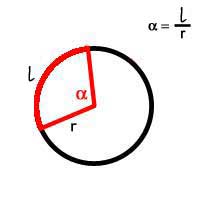 31º			b)  		Rozwiązanie: Aby zamienić jednostki korzystamy ze wzoru  Podstawiamy  i otrzymujemy    rozwiązując proporcję uzyskujemy  więc Aby zamienić miarę łukową na stopniową wstawiamy . Stąd otrzymujemy, że Przykład 2Oblicz 4		b) Rozwiązanie: Korzystamy z tego, że Zamieniając na stopnie otrzymujemy Okres funkcji tangens wynosi 180º czyli mamy Wiedząc, że Przykład 5Wyznacz miarę łukową i przybliżoną miarę stopniową kąta na rysunku: Rozwiązanie: Aby obliczyć miarę łukową kąta korzystamy ze wzoru  Więc	 .Aby obliczyć miarę stopniową skorzystam ze wzoru na długość łuku Otrzymujemy równanie . Stąd otrzymujemy, że .Uczniowie rozwiązują samodzielnie następujące zadanie:Zadanie 1Zamień na miarę stopniową: 		b) 		c) Zamień na miarę łukową: 		b) 	c) Dalej przechodzimy do omówienia:Funkcje trygonometryczne argumentu rzeczywistegoUmieszczamy kąt skierowany α w układzie współrzędnych tak, aby wierzchołkiem kąta był początek układu, oś X ramieniem początkowym i punkt P = (x0,y0) leżał na ramieniu końcowym.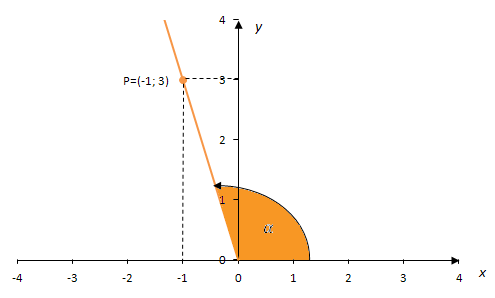 Niech  i punkt P = (x, y)Dla kąta α wyróżniamy funkcje trygonometryczne:Sinusem kąta alfa nazywamy stosunek rzędnej dowolnego punktu leżącego na końcowym ramieniu tego kąta i różnego od zera do długości promienia wodzącego tego punktu Cosinusem kąta alfa nazywamy stosunek odciętej dowolnego punktu leżącego na końcowym ramieniu tego kąta i różnego od zera do długości promienia wodzącego tego punktu Tangensem kata alfa nazywamy stosunek rzędnej dowolnego punktu leżącego na końcowym ramieniu tego kąta i różnego od zera do odciętej tego punktuCotangensem kata alfa nazywamy stosunek odciętej dowolnego punktu leżącego na końcowym ramieniu tego kąta i różnego od zera do rzędnej tego punktuGdy obrócimy promień wodzący o kąt 360º to punkt powraca do pozycji początkowej. Oznacza to, że wartości funkcji trygonometrycznych powtarzają się co 360º.Funkcje sinus i cosinus są zatem okresowe, ich okres podstawowy wynosi 360º.Funkcje tangens i cotangens też są okresowe ale ich okres wynosi 180º.Przy ustalaniu znaku funkcji trygonometrycznych w poszczególnych ćwiartkach układu współrzędnych pomaga wierszyk „W pierwszej wszystkie są dodatnie, w drugiej tylko sinus, w trzeciej tangens 
i cotangens a w czwartej cosinus”.Uczniowie analizują przykłady 3 i 4:Przykład 3Oblicz wartości funkcji trygonometrycznych dla kąta α, którego jedno ramię pokrywa się z dodatnią osią X, a drugie przechodzi przez punkt P=(-3,-4). Rozwiązanie: Wyznaczamy długość odcinka .Wartości funkcji trygonometrycznych wyznaczamy z definicji:Przykład 4Wyznacz wartości pozostałych funkcji trygonometrycznych wiedząc, że .Rozwiązanie: Z tego, iż  wnioskuję, że kąt leży w 3 ćwiartce układu współrzędnych. Dalej mamy, że . Więc   (bo .Ułóżmy układ	 dalej mamy	 podstawiając pierwsze równanie do drugiego otrzymujemy:Wyliczamy, że	  	stąd mamy, że 	.Ponieważ jesteśmy w 3 ćwiartce układu współrzędnych to wybieramy .Wracając dalej do układu otrzymujemy .Dalej uczniowie rozwiązują zadanie 1 z zestawu 4 dołączonego do poradnika, a także zadania:Zadanie 2Oblicz wartości funkcji trygonometrycznych kata , jeśli po umieszczeniu w układzie współrzędnych końcowe ramię zawiera się w prostej o równaniu:y = 3xZadanie 3Określ, w której ćwiartce układu współrzędnych leży końcowe ramię kąta  , jeżeli:Zadanie 4Narysuj w układzie współrzędnych dwa różne kąty  spełniające warunek:Podczas realizacji tematu uczniowie sami lub wraz z nauczycielem dokonują wpisów najistotniejszych informacji lub tworzą pytania w postaci notatek.Aby określić miarę łukową kąta, kreślimy z jego wierzchołka okrąg o dowolnie wybranym promieniu r. Miarą łukową kąta nazywamy stosunek długości łuku l, wyznaczonego przez kąt, do długości promienia r tego okręgu.Aby zamienić miarę łukową x na miarę stopniową α stosujemy wzór:Uczniowie analizują wykorzystanie podanych treści na przykładach 1, 2 i 5 
z poradnika:Przykład 1Zamień miarę stopniową na miarę łukową (a) oraz miarę łukową na stopniową (b)31º			b)  		Rozwiązanie: Aby zamienić jednostki korzystamy ze wzoru  Podstawiamy  i otrzymujemy    rozwiązując proporcję uzyskujemy  więc Aby zamienić miarę łukową na stopniową wstawiamy . Stąd otrzymujemy, że Przykład 2Oblicz 4		b) Rozwiązanie: Korzystamy z tego, że Zamieniając na stopnie otrzymujemy Okres funkcji tangens wynosi 180º czyli mamy Wiedząc, że Przykład 5Wyznacz miarę łukową i przybliżoną miarę stopniową kąta na rysunku: Rozwiązanie: Aby obliczyć miarę łukową kąta korzystamy ze wzoru  Więc	 .Aby obliczyć miarę stopniową skorzystam ze wzoru na długość łuku Otrzymujemy równanie . Stąd otrzymujemy, że .Uczniowie rozwiązują samodzielnie następujące zadanie:Zadanie 1Zamień na miarę stopniową: 		b) 		c) Zamień na miarę łukową: 		b) 	c) Dalej przechodzimy do omówienia:Funkcje trygonometryczne argumentu rzeczywistegoUmieszczamy kąt skierowany α w układzie współrzędnych tak, aby wierzchołkiem kąta był początek układu, oś X ramieniem początkowym i punkt P = (x0,y0) leżał na ramieniu końcowym.Niech  i punkt P = (x, y)Dla kąta α wyróżniamy funkcje trygonometryczne:Sinusem kąta alfa nazywamy stosunek rzędnej dowolnego punktu leżącego na końcowym ramieniu tego kąta i różnego od zera do długości promienia wodzącego tego punktu Cosinusem kąta alfa nazywamy stosunek odciętej dowolnego punktu leżącego na końcowym ramieniu tego kąta i różnego od zera do długości promienia wodzącego tego punktu Tangensem kata alfa nazywamy stosunek rzędnej dowolnego punktu leżącego na końcowym ramieniu tego kąta i różnego od zera do odciętej tego punktuCotangensem kata alfa nazywamy stosunek odciętej dowolnego punktu leżącego na końcowym ramieniu tego kąta i różnego od zera do rzędnej tego punktuGdy obrócimy promień wodzący o kąt 360º to punkt powraca do pozycji początkowej. Oznacza to, że wartości funkcji trygonometrycznych powtarzają się co 360º.Funkcje sinus i cosinus są zatem okresowe, ich okres podstawowy wynosi 360º.Funkcje tangens i cotangens też są okresowe ale ich okres wynosi 180º.Przy ustalaniu znaku funkcji trygonometrycznych w poszczególnych ćwiartkach układu współrzędnych pomaga wierszyk „W pierwszej wszystkie są dodatnie, w drugiej tylko sinus, w trzeciej tangens 
i cotangens a w czwartej cosinus”.Uczniowie analizują przykłady 3 i 4:Przykład 3Oblicz wartości funkcji trygonometrycznych dla kąta α, którego jedno ramię pokrywa się z dodatnią osią X, a drugie przechodzi przez punkt P=(-3,-4). Rozwiązanie: Wyznaczamy długość odcinka .Wartości funkcji trygonometrycznych wyznaczamy z definicji:Przykład 4Wyznacz wartości pozostałych funkcji trygonometrycznych wiedząc, że .Rozwiązanie: Z tego, iż  wnioskuję, że kąt leży w 3 ćwiartce układu współrzędnych. Dalej mamy, że . Więc   (bo .Ułóżmy układ	 dalej mamy	 podstawiając pierwsze równanie do drugiego otrzymujemy:Wyliczamy, że	  	stąd mamy, że 	.Ponieważ jesteśmy w 3 ćwiartce układu współrzędnych to wybieramy .Wracając dalej do układu otrzymujemy .Dalej uczniowie rozwiązują zadanie 1 z zestawu 4 dołączonego do poradnika, a także zadania:Zadanie 2Oblicz wartości funkcji trygonometrycznych kata , jeśli po umieszczeniu w układzie współrzędnych końcowe ramię zawiera się w prostej o równaniu:y = 3xZadanie 3Określ, w której ćwiartce układu współrzędnych leży końcowe ramię kąta  , jeżeli:Zadanie 4Narysuj w układzie współrzędnych dwa różne kąty  spełniające warunek:Podczas realizacji tematu uczniowie sami lub wraz z nauczycielem dokonują wpisów najistotniejszych informacji lub tworzą pytania w postaci notatek.Podsumowanie zajęćUczniowie przeglądają zapisane notatki. Sprawy problematyczne wyjaśniane są z nauczycielem.Następnie uczniowie rozwiązują zadania 1, 3, 5, 6, 9 i 15 z zestawu 4 dołączonego do poradnika multimedialnego.Uczniowie przeglądają zapisane notatki. Sprawy problematyczne wyjaśniane są z nauczycielem.Następnie uczniowie rozwiązują zadania 1, 3, 5, 6, 9 i 15 z zestawu 4 dołączonego do poradnika multimedialnego.Uwagi metodyczne do realizacjiTemat zajęćTemat zajęćTemat zajęćWykresy funkcji trygonometrycznych. Wzory redukcyjne DziałDziałDziałFunkcje trygonometryczneKlasa (poziom edukacyjny)Klasa (poziom edukacyjny)Klasa (poziom edukacyjny)Klasa druga lub jako materiał powtórzeniowy do matury w klasie trzeciej lub czwartejCzas trwania zajęćCzas trwania zajęćCzas trwania zajęć90 min.Lp.Element scenariuszaTreść zajęćTreść zajęćCel ogólnyUświadomienie uczniom możliwości wykorzystania multimedialnych środków przekazu w nauce matematykiOperowanie posiadaną wiedzą w rozwiązywaniu zadańKształcenie umiejętności posługiwania się językiem matematycznymRozwijanie u uczniów zdolności poznawczychUświadomienie uczniom możliwości wykorzystania multimedialnych środków przekazu w nauce matematykiOperowanie posiadaną wiedzą w rozwiązywaniu zadańKształcenie umiejętności posługiwania się językiem matematycznymRozwijanie u uczniów zdolności poznawczychCele szczegółoweUczeń potrafi naszkicować wykresy poszczególnych funkcji trygonometrycznych; potrafi odczytać własności funkcji trygonometrycznych z wykresu;potrafi zastosować poznane wykresy do rozwiązywania różnych zadań;potrafi stosować wzory redukcyjne do rozwiązywania zadań.Uczeń potrafi naszkicować wykresy poszczególnych funkcji trygonometrycznych; potrafi odczytać własności funkcji trygonometrycznych z wykresu;potrafi zastosować poznane wykresy do rozwiązywania różnych zadań;potrafi stosować wzory redukcyjne do rozwiązywania zadań.Formy i metodyPogadankaPraca z zespołem klasowymPraca samodzielnaPogadankaPraca z zespołem klasowymPraca samodzielnaŚrodki dydaktyczne(ze szczegółowym wskazaniem środków opracowanych w projekcie np. moduł, gra)Lekcję prowadzimy wykorzystując mobilną pracownię komputerową aby każdy uczeń miał samodzielny dostęp do komputera.Wykorzystujemy tablicę interaktywną (zastępuje rzutnik, jej narzędzia wykorzystujemy do rozwiązywania zadań, ma możliwość zapisania rozwiązań i wykorzystania ich w dowolnej chwili a także można przekazać je uczniom w postaci pliku) oraz poradnik multimedialny – temat4 z trygonometrii. Lekcję prowadzimy wykorzystując mobilną pracownię komputerową aby każdy uczeń miał samodzielny dostęp do komputera.Wykorzystujemy tablicę interaktywną (zastępuje rzutnik, jej narzędzia wykorzystujemy do rozwiązywania zadań, ma możliwość zapisania rozwiązań i wykorzystania ich w dowolnej chwili a także można przekazać je uczniom w postaci pliku) oraz poradnik multimedialny – temat4 z trygonometrii. Wprowadzenie do zajęćZanim przejdę do poradnika na przykładzie funkcji sinus pokażę uczniom jak powstaje wykres funkcji trygonometrycznej. Sinusoida jest to wykres funkcji sinus w układzie prostokątnym. Aby nakreślić sinusoidę, odcinamy na osi X miary kątów i w otrzymanych punktach tej osi zaczepiamy wektory prostopadłe, których miary na osi Y równają się wartościom funkcji sinus. Na każdej z dwóch osi układu można obrać dowolną jednostkę. Na ogół staramy się mieć na obu osiach tę samą jednostkę. W przypadku stopniowej miary byłoby to bardzo niewygodne. Jednostka na osi X powinna być dość krótka, aby na rysunku zmieścił się dość szeroki zakres kątów, np. od 0º do 360º. 
Z drugiej strony sinus przyjmuje wartości zawarte między -1 i +1, więc jednostka na osi Y nie może być tak mała, jak na osi X. Dlatego, stosując stopniową miarę kąta, będziemy używać różnych jednostek na osiach układu. Jednostkę na osi X przyjmujemy równą promieniowi koła trygonometrycznego; wtedy można wektory przedstawiające wartości funkcji trygonometrycznych wprost "wyjmować" z koła trygonometrycznego i "rozstawiać" na osi X. Linia łącząca końce tych wektorów będzie wykresem odpowiedniej funkcji trygonometrycznej: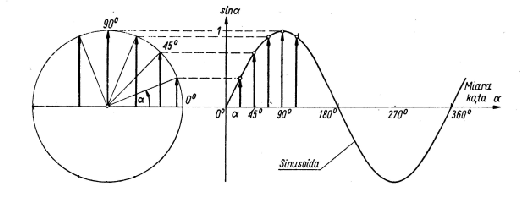 Podobnie wykonuje się wykresy pozostałych funkcji trygonometrycznych.Zanim przejdę do poradnika na przykładzie funkcji sinus pokażę uczniom jak powstaje wykres funkcji trygonometrycznej. Sinusoida jest to wykres funkcji sinus w układzie prostokątnym. Aby nakreślić sinusoidę, odcinamy na osi X miary kątów i w otrzymanych punktach tej osi zaczepiamy wektory prostopadłe, których miary na osi Y równają się wartościom funkcji sinus. Na każdej z dwóch osi układu można obrać dowolną jednostkę. Na ogół staramy się mieć na obu osiach tę samą jednostkę. W przypadku stopniowej miary byłoby to bardzo niewygodne. Jednostka na osi X powinna być dość krótka, aby na rysunku zmieścił się dość szeroki zakres kątów, np. od 0º do 360º. 
Z drugiej strony sinus przyjmuje wartości zawarte między -1 i +1, więc jednostka na osi Y nie może być tak mała, jak na osi X. Dlatego, stosując stopniową miarę kąta, będziemy używać różnych jednostek na osiach układu. Jednostkę na osi X przyjmujemy równą promieniowi koła trygonometrycznego; wtedy można wektory przedstawiające wartości funkcji trygonometrycznych wprost "wyjmować" z koła trygonometrycznego i "rozstawiać" na osi X. Linia łącząca końce tych wektorów będzie wykresem odpowiedniej funkcji trygonometrycznej:Podobnie wykonuje się wykresy pozostałych funkcji trygonometrycznych.Przebieg zajęć (pełna wersja)Na podstawie poradnika multimedialnego - lekcji 4 omówimy teraz wykresy wszystkich funkcji trygonometrycznych i ich własności. Wykresem funkcji sinus jest sinusoida: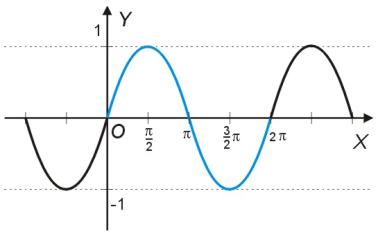 Własności funkcji sinus:Dziedzina funkcji: D = RZbiór wartości: Zw = <-1,1>Miejsca zerowe Monotoniczność:funkcja jest rosnąca dla funkcja jest malejąca dla Funkcja przyjmuje wartości dodatnie dla Funkcja przyjmuje wartości ujemne dla Funkcja sinus jest nieparzysta, nie jest różnowartościowa i jest okresowa (okres ).Wykresem funkcji cosinus jest cosinusoida: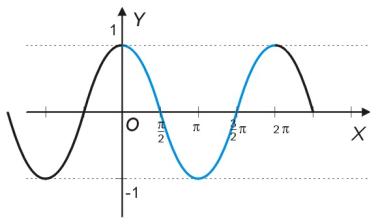 Własności funkcji cosinus:Dziedzina funkcji: D = RZbiór wartości: Zw = <-1,1>Miejsca zerowe Monotoniczność:funkcja jest rosnąca dla funkcja jest malejąca dla Funkcja przyjmuje wartości dodatnie dla Funkcja przyjmuje wartości ujemne dla Funkcja cosinus jest parzysta, nie jest różnowartościowa i jest okresowa (okres ).Wykresem funkcji tangens jest tangensoida: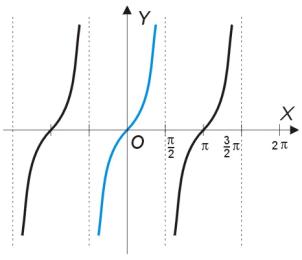 Własności funkcji tangens:Dziedzina funkcji: Zbiór wartości: Zw = RMiejsca zerowe Funkcja jest przedziałami rosnąca.Funkcja przyjmuje wartości dodatnie dla Funkcja przyjmuje wartości ujemne dla Funkcja tangens jest nieparzysta, nie jest różnowartościowa i jest okresowa (okres ).Wykresem funkcji cotangens jest cotangensoida: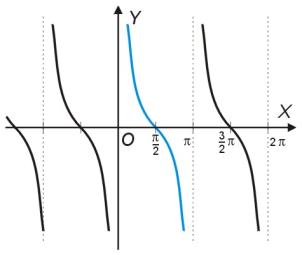 Własności funkcji cotangens:Dziedzina funkcji: Zbiór wartości: Zw = RMiejsca zerowe Funkcja jest przedziałami malejąca.Funkcja przyjmuje wartości dodatnie dla Funkcja przyjmuje wartości ujemne dla Funkcja tangens jest nieparzysta, nie jest różnowartościowa i jest okresowa (okres ).Znając wykresy funkcji trygonometrycznych uczniowie analizują przykłady: 1, 2 i 3 :Przykład 1Narysuj wykres funkcji Rozwiązanie: Korzystamy z ze wzoru na  (możesz go znaleźć w tablicach matematycznych).Mamy:Teraz rysujemy na jednym wykresie funkcje  i  :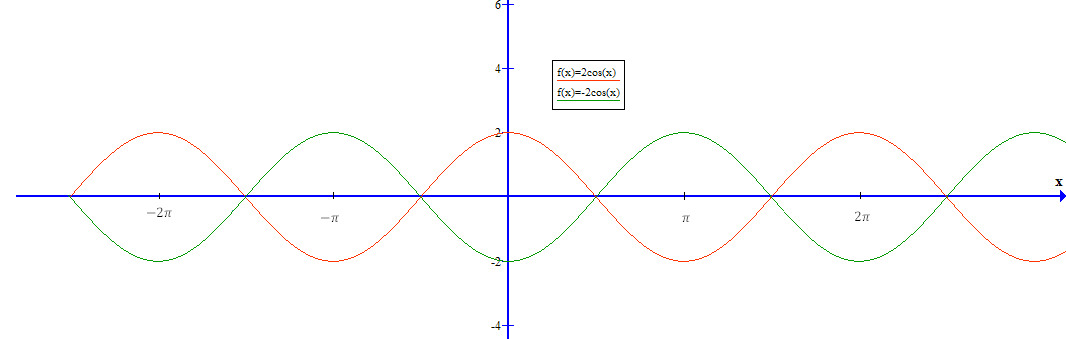 Następnie obcinamy te funkcje do określonych przedziałów liczbowych otrzymując: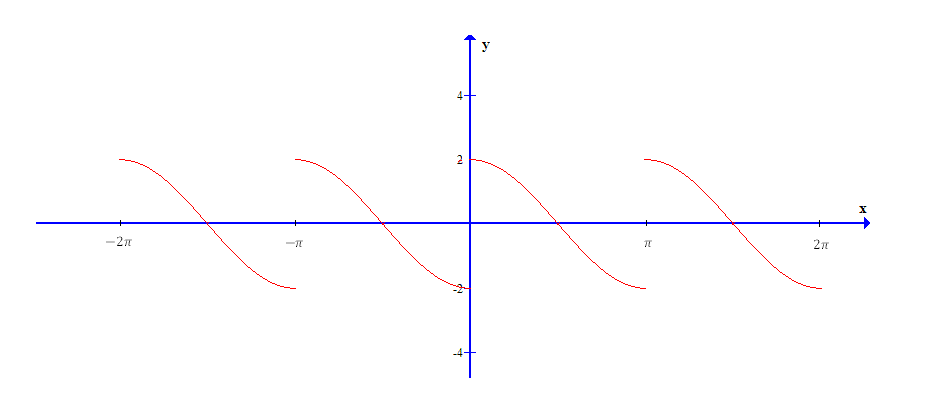 Przykład 2Narysuj wykres funkcji .Rozwiązanie: Rozpisujemy wartość bezwzględną otrzymując: korzystając ze wzoru Otrzymujemy Rysujemy funkcje  i  :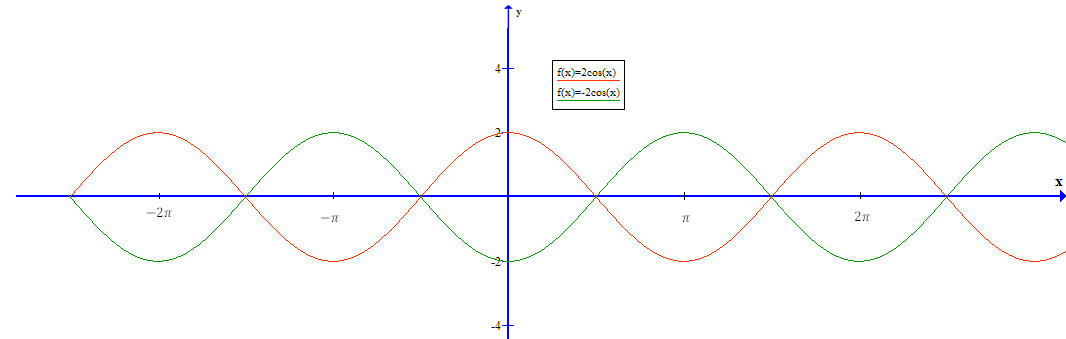 Obcinamy je do odpowiednich przedziałów i otrzymujemy: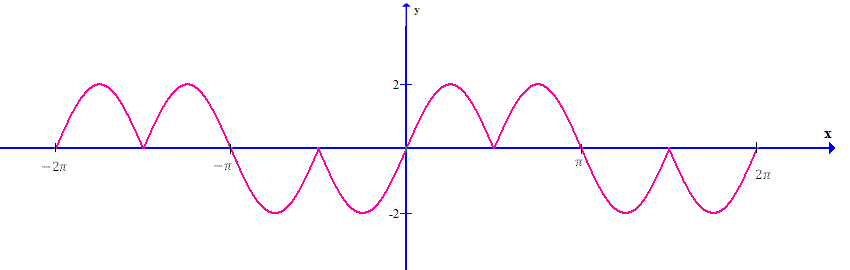 Przykład 3Naszkicuj wykres funkcji Rozwiązanie: Rysujemy wykres funkcji  a następnie przesuwamy go o  jednostek w prawo: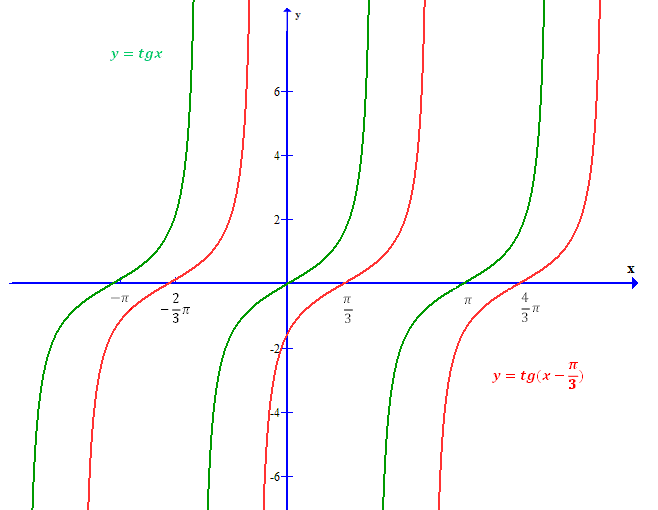 Następnie przechodzimy do zestawu 4 zadań dołączonych do poradnika i uczniowie samodzielnie próbują rozwiązać zadania: 3, 9 i 15. Uczniowie poznają wzory redukcyjne. Przechodzimy znów do poradnika multimedialnego:Wzory redukcyjne:Aby obliczyć wartości funkcji trygonometrycznych dowolnego kąta sprowadzamy je do obliczania wartości tych funkcji dla kąta ostrego. Do tych obliczeń wykorzystujemy wzory redukcyjne.Ze względu na nieparzystość funkcji sinus, tangens i cotangens otrzymujemy:Cosinus jest funkcją parzystą, więc: Uczniowie analizują przykłady 4 i 5:Przykład 4Korzystając ze wzorów redukcyjnych oblicz wartość wyrażenia Rozwiązanie: Obliczamy, że:Mamy więc:  .Przykład 5Wyznacz wszystkie funkcje trygonometryczne kąta .Rozwiązanie: Korzystając ze wzorów redukcyjnych rozpisujemy:Podczas realizacji tematu uczniowie sami lub wraz z nauczycielem dokonują wpisów najistotniejszych informacji lub tworzą pytania w postaci notatek.Na podstawie poradnika multimedialnego - lekcji 4 omówimy teraz wykresy wszystkich funkcji trygonometrycznych i ich własności. Wykresem funkcji sinus jest sinusoida:Własności funkcji sinus:Dziedzina funkcji: D = RZbiór wartości: Zw = <-1,1>Miejsca zerowe Monotoniczność:funkcja jest rosnąca dla funkcja jest malejąca dla Funkcja przyjmuje wartości dodatnie dla Funkcja przyjmuje wartości ujemne dla Funkcja sinus jest nieparzysta, nie jest różnowartościowa i jest okresowa (okres ).Wykresem funkcji cosinus jest cosinusoida:Własności funkcji cosinus:Dziedzina funkcji: D = RZbiór wartości: Zw = <-1,1>Miejsca zerowe Monotoniczność:funkcja jest rosnąca dla funkcja jest malejąca dla Funkcja przyjmuje wartości dodatnie dla Funkcja przyjmuje wartości ujemne dla Funkcja cosinus jest parzysta, nie jest różnowartościowa i jest okresowa (okres ).Wykresem funkcji tangens jest tangensoida:Własności funkcji tangens:Dziedzina funkcji: Zbiór wartości: Zw = RMiejsca zerowe Funkcja jest przedziałami rosnąca.Funkcja przyjmuje wartości dodatnie dla Funkcja przyjmuje wartości ujemne dla Funkcja tangens jest nieparzysta, nie jest różnowartościowa i jest okresowa (okres ).Wykresem funkcji cotangens jest cotangensoida:Własności funkcji cotangens:Dziedzina funkcji: Zbiór wartości: Zw = RMiejsca zerowe Funkcja jest przedziałami malejąca.Funkcja przyjmuje wartości dodatnie dla Funkcja przyjmuje wartości ujemne dla Funkcja tangens jest nieparzysta, nie jest różnowartościowa i jest okresowa (okres ).Znając wykresy funkcji trygonometrycznych uczniowie analizują przykłady: 1, 2 i 3 :Przykład 1Narysuj wykres funkcji Rozwiązanie: Korzystamy z ze wzoru na  (możesz go znaleźć w tablicach matematycznych).Mamy:Teraz rysujemy na jednym wykresie funkcje  i  :Następnie obcinamy te funkcje do określonych przedziałów liczbowych otrzymując:Przykład 2Narysuj wykres funkcji .Rozwiązanie: Rozpisujemy wartość bezwzględną otrzymując: korzystając ze wzoru Otrzymujemy Rysujemy funkcje  i  :Obcinamy je do odpowiednich przedziałów i otrzymujemy:Przykład 3Naszkicuj wykres funkcji Rozwiązanie: Rysujemy wykres funkcji  a następnie przesuwamy go o  jednostek w prawo:Następnie przechodzimy do zestawu 4 zadań dołączonych do poradnika i uczniowie samodzielnie próbują rozwiązać zadania: 3, 9 i 15. Uczniowie poznają wzory redukcyjne. Przechodzimy znów do poradnika multimedialnego:Wzory redukcyjne:Aby obliczyć wartości funkcji trygonometrycznych dowolnego kąta sprowadzamy je do obliczania wartości tych funkcji dla kąta ostrego. Do tych obliczeń wykorzystujemy wzory redukcyjne.Ze względu na nieparzystość funkcji sinus, tangens i cotangens otrzymujemy:Cosinus jest funkcją parzystą, więc: Uczniowie analizują przykłady 4 i 5:Przykład 4Korzystając ze wzorów redukcyjnych oblicz wartość wyrażenia Rozwiązanie: Obliczamy, że:Mamy więc:  .Przykład 5Wyznacz wszystkie funkcje trygonometryczne kąta .Rozwiązanie: Korzystając ze wzorów redukcyjnych rozpisujemy:Podczas realizacji tematu uczniowie sami lub wraz z nauczycielem dokonują wpisów najistotniejszych informacji lub tworzą pytania w postaci notatek.Podsumowanie zajęćUczniowie przeglądają zapisane notatki. Sprawy problematyczne wyjaśniane są z nauczycielem.Następnie uczniowie rozwiązują zadania numer 4, 10 i 12 z zestawu 4 dołączonego do poradnika multimedialnego.Uczniowie przeglądają zapisane notatki. Sprawy problematyczne wyjaśniane są z nauczycielem.Następnie uczniowie rozwiązują zadania numer 4, 10 i 12 z zestawu 4 dołączonego do poradnika multimedialnego.Uwagi metodyczne do realizacjiTemat zajęćTemat zajęćTemat zajęćRównania i nierówności trygonometryczne DziałDziałDziałFunkcje trygonometryczneKlasa (poziom edukacyjny)Klasa (poziom edukacyjny)Klasa (poziom edukacyjny)Klasa druga lub jako materiał powtórzeniowy do matury 
w klasie trzeciej lub czwartejCzas trwania zajęćCzas trwania zajęćCzas trwania zajęć90 min.Lp.Element scenariuszaTreść zajęćTreść zajęćCel ogólnyUświadomienie uczniom możliwości wykorzystania multimedialnych środków przekazu w nauce matematykiOperowanie posiadaną wiedzą w rozwiązywaniu zadańKształcenie umiejętności posługiwania się językiem matematycznymRozwijanie u uczniów zdolności poznawczychUświadomienie uczniom możliwości wykorzystania multimedialnych środków przekazu w nauce matematykiOperowanie posiadaną wiedzą w rozwiązywaniu zadańKształcenie umiejętności posługiwania się językiem matematycznymRozwijanie u uczniów zdolności poznawczychCele szczegółoweUczeń: potrafi odczytywać wartości funkcji trygonometrycznych posługując się ich wykresami; potrafi rozwiązać równanie trygonometryczne;potrafi rozwiązać nierówność trygonometryczną;potrafi stosować wzory dotyczące funkcji trygonometrycznych do rozwiązywania równań 
i nierównościzna własności funkcji trygonometrycznych.Uczeń: potrafi odczytywać wartości funkcji trygonometrycznych posługując się ich wykresami; potrafi rozwiązać równanie trygonometryczne;potrafi rozwiązać nierówność trygonometryczną;potrafi stosować wzory dotyczące funkcji trygonometrycznych do rozwiązywania równań 
i nierównościzna własności funkcji trygonometrycznych.Formy i metodyPogadankaPraca z zespołem klasowymPraca samodzielnaPogadankaPraca z zespołem klasowymPraca samodzielnaŚrodki dydaktyczne(ze szczegółowym wskazaniem środków opracowanych w projekcie np. moduł, gra)Lekcję prowadzimy wykorzystując mobilną pracownię komputerową aby każdy uczeń miał samodzielny dostęp do komputera.Wykorzystujemy tablicę interaktywną (zastępuje rzutnik, jej narzędzia wykorzystujemy do rozwiązywania zadań, ma możliwość zapisania rozwiązań i wykorzystania ich w dowolnej chwili a także można przekazać je uczniom w postaci pliku) oraz poradnik multimedialny – temat5 z trygonometrii. Lekcję prowadzimy wykorzystując mobilną pracownię komputerową aby każdy uczeń miał samodzielny dostęp do komputera.Wykorzystujemy tablicę interaktywną (zastępuje rzutnik, jej narzędzia wykorzystujemy do rozwiązywania zadań, ma możliwość zapisania rozwiązań i wykorzystania ich w dowolnej chwili a także można przekazać je uczniom w postaci pliku) oraz poradnik multimedialny – temat5 z trygonometrii. Wprowadzenie do zajęćPrzypominamy z uczniami jak wyglądają wykresy funkcji trygonometrycznych. Można tu wykorzystać również temat 3 z poradnika Trygonometria.Aby rozwiązać równanie bądź nierówność trygonometryczną będziemy korzystali z wykresów funkcji trygonometrycznych i tabeli ich wartości.Przypominamy z uczniami jak wyglądają wykresy funkcji trygonometrycznych. Można tu wykorzystać również temat 3 z poradnika Trygonometria.Aby rozwiązać równanie bądź nierówność trygonometryczną będziemy korzystali z wykresów funkcji trygonometrycznych i tabeli ich wartości.Przebieg zajęć (pełna wersja)Uczniowie analizują przykłady:Przykład 1Rozwiąż równanie: .Rozwiązanie:Wiemy, że  dla . Widać to na rysunku: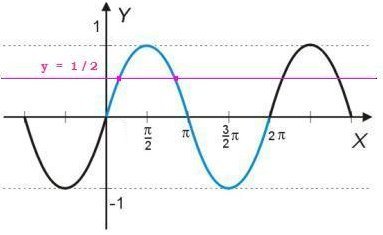 Mamy więc  2. Dzielimy obie strony na dwa otrzymując  . Przykład 2Rozwiąż równanie .Rozwiązanie:Korzystając z wykresu funkcji tangens i wiedząc, że  odczytujemy, że .Stąd dalej mamy, że   czyli   co daje  Przykład 3Rozwiąż równanie  Rozwiązanie:Przenosimy wszystkie wyrażenia na lewą stronę otrzymując:Stosując wzór  otrzymujemy :
Dalej . Podstawiamy cosx = t.Stąd mamy równanie kwadratowe . Liczymy, że . Mamy więc: Wracając do podstawienia otrzymujemy .Ponieważ  to równanie  nie ma rozwiązania.Natomiast z  otrzymujemy rozwiązanie .Przykład 4Rozwiąż nierówność   w przedziale .Rozwiązanie:Dzieląc obie strony przez dwa otrzymujemy . Cosinus w podanym przedziale  leży nad prostą  w przedziale  oraz . Mamy więc    i   Wyliczając x mamy:  i   stąd wynik .Przykład 5Rozwiąż nierówność  w przedziale .Rozwiązanie:Stosując wzór  otrzymujemy : 	i dalej	czyli jest to nierówność, której rozwiązaniem jest a to jest spełnione dla każdego , więc uwzględniając założenia rozwiązaniem jest   .Podczas realizacji tematu uczniowie sami lub wraz z nauczycielem dokonują wpisów najistotniejszych informacji lub tworzą pytania w postaci notatek.Uczniowie analizują przykłady:Przykład 1Rozwiąż równanie: .Rozwiązanie:Wiemy, że  dla . Widać to na rysunku:Mamy więc  2. Dzielimy obie strony na dwa otrzymując  . Przykład 2Rozwiąż równanie .Rozwiązanie:Korzystając z wykresu funkcji tangens i wiedząc, że  odczytujemy, że .Stąd dalej mamy, że   czyli   co daje  Przykład 3Rozwiąż równanie  Rozwiązanie:Przenosimy wszystkie wyrażenia na lewą stronę otrzymując:Stosując wzór  otrzymujemy :
Dalej . Podstawiamy cosx = t.Stąd mamy równanie kwadratowe . Liczymy, że . Mamy więc: Wracając do podstawienia otrzymujemy .Ponieważ  to równanie  nie ma rozwiązania.Natomiast z  otrzymujemy rozwiązanie .Przykład 4Rozwiąż nierówność   w przedziale .Rozwiązanie:Dzieląc obie strony przez dwa otrzymujemy . Cosinus w podanym przedziale  leży nad prostą  w przedziale  oraz . Mamy więc    i   Wyliczając x mamy:  i   stąd wynik .Przykład 5Rozwiąż nierówność  w przedziale .Rozwiązanie:Stosując wzór  otrzymujemy : 	i dalej	czyli jest to nierówność, której rozwiązaniem jest a to jest spełnione dla każdego , więc uwzględniając założenia rozwiązaniem jest   .Podczas realizacji tematu uczniowie sami lub wraz z nauczycielem dokonują wpisów najistotniejszych informacji lub tworzą pytania w postaci notatek.Podsumowanie zajęćUczniowie przeglądają zapisane notatki. Sprawy problematyczne wyjaśniane są z nauczycielem.Następnie rozwiązujemy zadania 2, 7, 8, 11, 13 i 14 z zestawu 4 dołączonego do poradnika multimedialnego.Uczniowie przeglądają zapisane notatki. Sprawy problematyczne wyjaśniane są z nauczycielem.Następnie rozwiązujemy zadania 2, 7, 8, 11, 13 i 14 z zestawu 4 dołączonego do poradnika multimedialnego.Uwagi metodyczne do realizacjiTemat zajęćTemat zajęćTemat zajęćFunkcje trygonometryczne kąta ostregoDziałDziałDziałFunkcje trygonometryczneKlasa (poziom edukacyjny)Klasa (poziom edukacyjny)Klasa (poziom edukacyjny)Klasa druga lub jako materiał powtórzeniowy do matury 
w klasie trzeciej lub czwartejCzas trwania zajęćCzas trwania zajęćCzas trwania zajęć90 min.Lp.Element scenariuszaTreść zajęćTreść zajęćCel ogólnyKształcenie umiejętności samodzielnego dochodzenia do wiedzyRozwijanie umiejętności czytania zadań ze zrozumieniemZapoznanie z pojęciem funkcji trygonometrycznych (sinusem, cosinusem, tangensem 
i cotangensem*)Kształtowanie umiejętności stosowania poznanych definicji do rozwiązywania zadańKształcenie umiejętności samodzielnego dochodzenia do wiedzyRozwijanie umiejętności czytania zadań ze zrozumieniemZapoznanie z pojęciem funkcji trygonometrycznych (sinusem, cosinusem, tangensem 
i cotangensem*)Kształtowanie umiejętności stosowania poznanych definicji do rozwiązywania zadańCele szczegółoweUczeń: potrafi zapisać wzory poszczególnych funkcji trygonometrycznych;potrafi odczytywać wartości funkcji trygonometrycznych dla podanego kąta ostrego w trójkącie prostokątnym;potrafi odczytywać wartości funkcji trygonometrycznych dla poszczególnych kątów z tabeli funkcji trygonometrycznych;zna wartości funkcji trygonometrycznych dla kątów 30, 45 i 60.Uczeń: potrafi zapisać wzory poszczególnych funkcji trygonometrycznych;potrafi odczytywać wartości funkcji trygonometrycznych dla podanego kąta ostrego w trójkącie prostokątnym;potrafi odczytywać wartości funkcji trygonometrycznych dla poszczególnych kątów z tabeli funkcji trygonometrycznych;zna wartości funkcji trygonometrycznych dla kątów 30, 45 i 60.Formy i metodyPogadankaPraca z zespołem klasowymPraca samodzielnaPogadankaPraca z zespołem klasowymPraca samodzielnaŚrodki dydaktyczne(ze szczegółowym wskazaniem środków opracowanych w projekcie np. moduł, gra)Lekcję prowadzimy wykorzystując mobilną pracownię komputerową aby każdy uczeń miał samodzielny dostęp do komputera.Wykorzystujemy tablicę interaktywną (zastępuje rzutnik, jej narzędzia wykorzystujemy do rozwiązywania zadań, ma możliwość zapisania rozwiązań i wykorzystania ich w dowolnej chwili a także można przekazać je uczniom w postaci pliku) oraz poradnik multimedialny – temat1 z trygonometrii. Lekcję prowadzimy wykorzystując mobilną pracownię komputerową aby każdy uczeń miał samodzielny dostęp do komputera.Wykorzystujemy tablicę interaktywną (zastępuje rzutnik, jej narzędzia wykorzystujemy do rozwiązywania zadań, ma możliwość zapisania rozwiązań i wykorzystania ich w dowolnej chwili a także można przekazać je uczniom w postaci pliku) oraz poradnik multimedialny – temat1 z trygonometrii. Wprowadzenie do zajęćWprowadzamy definicje funkcji trygonometrycznych kąta ostrego. Temat 1:  Funkcje trygonometryczne kąta ostrego.Funkcje trygonometryczne kąta ostrego wyrażają stosunki pomiędzy długościami boków trójkąta prostokątnego względem miar jego wewnętrznych kątów. W trójkącie prostokątnym wyróżniamy:dwie przyprostokątne a i bprzeciwprostokątną ckąty ostre Definicje funkcji trygonometrycznych:sinusem nazywamy stosunek długości przyprostokątnej leżącej naprzeciw kąta do długości przeciwprostokątnej (w tym wypadku  )cosinusem nazywamy stosunek długości przyprostokątnej leżącej przy kącie do długości przeciwprostokątnej (w tym wypadku  )tangensem nazywamy stosunek długości przyprostokątnej leżącej naprzeciw kąta do długości przyprostokątnej leżącej przy kącie (w tym wypadku  )*cotangensem nazywamy stosunek długości przyprostokątnej leżącej przy kącie do długości przyprostokątnej leżącej naprzeciw kąta (w tym wypadku )Wprowadzamy definicje funkcji trygonometrycznych kąta ostrego. Temat 1:  Funkcje trygonometryczne kąta ostrego.Funkcje trygonometryczne kąta ostrego wyrażają stosunki pomiędzy długościami boków trójkąta prostokątnego względem miar jego wewnętrznych kątów. W trójkącie prostokątnym wyróżniamy:dwie przyprostokątne a i bprzeciwprostokątną ckąty ostre Definicje funkcji trygonometrycznych:sinusem nazywamy stosunek długości przyprostokątnej leżącej naprzeciw kąta do długości przeciwprostokątnej (w tym wypadku  )cosinusem nazywamy stosunek długości przyprostokątnej leżącej przy kącie do długości przeciwprostokątnej (w tym wypadku  )tangensem nazywamy stosunek długości przyprostokątnej leżącej naprzeciw kąta do długości przyprostokątnej leżącej przy kącie (w tym wypadku  )*cotangensem nazywamy stosunek długości przyprostokątnej leżącej przy kącie do długości przyprostokątnej leżącej naprzeciw kąta (w tym wypadku )Przebieg zajęć (pełna wersja)Uczniowie analizują przykład 1. Przykład 1Korzystając z rysunku wyznacz wartości funkcji trygonometrycznych kąta .Rozwiązanie:Do wyznaczenia wszystkich funkcji trygonometrycznych potrzebujemy długość drugiej przyprostokątnej. Obliczymy ją z twierdzenia pitagorasa. Oznaczmy ją a.Mamy więc:	 Stąd: 	 I dalej:  .Wyznaczamy wartości funkcji trygonometrycznych dla kąta  korzystając z ich definicji: 				  		*Dla kątów 30º, 45º i 60º możemy wyznaczyć dokładne wartości funkcji trygonometrycznych. Zrobimy to korzystając z zależności między bokami w pewnych trójkątach. Wartości funkcji trygonometrycznych dla kątów .Aby wyznaczyć wartości funkcji trygonometrycznych dla kąta , korzystamy z trójkąta prostokątnego, który jest połową kwadratu.Aby wyznaczyć wartości funkcji trygonometrycznych dla kątów  korzystamy z trójkąta prostokątnego, który jest połową trójkąta równobocznego.Możemy również korzystać z gotowej tabeli wartości funkcji trygonometrycznych dla katów :Aby wyznaczyć wartości funkcji trygonometrycznych dla pozostałych kątów korzystamy z tabeli 
w tablicach matematycznych. Uczniowie analizują kolejne przykładowe zadania (od przykładu 2 do przykładu 5) Przykład 2Drabinę o długości 6 m oparto o ścianę na wysokości 2,5 m. Oblicz miarę kąta nachylenia drabiny do podłoża.Rozwiązanie:Aby rozwiązać zadanie wykonujemy rysunek pomocniczy: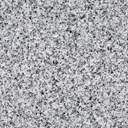 Aby obliczyć miarę zadanego kąta korzystamy z sinusa. Mamy więc:  i odczytujemy 
z tabeli wartości funkcji trygonometrycznych, że .Przykład 3 Oblicz wartość wyrażenia Rozwiązanie:Aby obliczyć wartość tego wyrażenia korzystamy z tabeli wartości funkcji trygonometrycznych dla kątów 30º i 45º i odczytujemy, że .Podstawiając do wyrażenia otrzymujemy Przykład 4 Ustaw wartości sin34º, cos52º, tg17º, w kolejności od najmniejszej do największej.Rozwiązanie:Aby ustawić liczby w kolejności potrzebujemy odczytać ich wartości z tablicy wartości funkcji trygonometrycznych. Stąd:	sin34º = 0,56 	cos52º = 0,62	tg17º = 0,31.Mając wartości ustawiamy:  tg17º < sin34º < cos52º.Przykład 5 W trójkącie prostokątnym przyprostokątna jest o 2 dłuższa od drugiej przyprostokątnej i o 2 krótsza od przeciwprostokątnej. Oblicz kąty tego trójkąta. Wynik podaj w zaokrągleniu do pełnych stopni.Rozwiązanie:Wykonujemy rysunek pomocniczy: Wprowadzamy oznaczenia:x, x - 2 dla przyprostokątnychx + 2 dla przeciwprostokątnejZ twierdzenia pitagorasa mamy:Korzystając ze wzorów skróconego mnożenia otrzymujemy:Po redukcji wyrazów mamy:  i dalej  stąd .Oczywiście bok trójkąta może być tylko liczbą dodatnią więc wybieramy x = 8. Stąd przyprostokątne mają długości 8 i 6 a przeciwprostokątna długość 10.Obliczamy miarę kąta α korzystając np. z cosinusa. Stąd . Z tablicy wartości trygonometrycznych odczytujemy, że . Wtedy korzystając z tego, iż  otrzymujemy, że .Podczas realizacji tematu uczniowie sami lub wraz z nauczycielem dokonują wpisów najistotniejszych informacji lub tworzą pytania w postaci notatek.Uczniowie analizują przykład 1. Przykład 1Korzystając z rysunku wyznacz wartości funkcji trygonometrycznych kąta .Rozwiązanie:Do wyznaczenia wszystkich funkcji trygonometrycznych potrzebujemy długość drugiej przyprostokątnej. Obliczymy ją z twierdzenia pitagorasa. Oznaczmy ją a.Mamy więc:	 Stąd: 	 I dalej:  .Wyznaczamy wartości funkcji trygonometrycznych dla kąta  korzystając z ich definicji: 				  		*Dla kątów 30º, 45º i 60º możemy wyznaczyć dokładne wartości funkcji trygonometrycznych. Zrobimy to korzystając z zależności między bokami w pewnych trójkątach. Wartości funkcji trygonometrycznych dla kątów .Aby wyznaczyć wartości funkcji trygonometrycznych dla kąta , korzystamy z trójkąta prostokątnego, który jest połową kwadratu.Aby wyznaczyć wartości funkcji trygonometrycznych dla kątów  korzystamy z trójkąta prostokątnego, który jest połową trójkąta równobocznego.Możemy również korzystać z gotowej tabeli wartości funkcji trygonometrycznych dla katów :Aby wyznaczyć wartości funkcji trygonometrycznych dla pozostałych kątów korzystamy z tabeli 
w tablicach matematycznych. Uczniowie analizują kolejne przykładowe zadania (od przykładu 2 do przykładu 5) Przykład 2Drabinę o długości 6 m oparto o ścianę na wysokości 2,5 m. Oblicz miarę kąta nachylenia drabiny do podłoża.Rozwiązanie:Aby rozwiązać zadanie wykonujemy rysunek pomocniczy:Aby obliczyć miarę zadanego kąta korzystamy z sinusa. Mamy więc:  i odczytujemy 
z tabeli wartości funkcji trygonometrycznych, że .Przykład 3 Oblicz wartość wyrażenia Rozwiązanie:Aby obliczyć wartość tego wyrażenia korzystamy z tabeli wartości funkcji trygonometrycznych dla kątów 30º i 45º i odczytujemy, że .Podstawiając do wyrażenia otrzymujemy Przykład 4 Ustaw wartości sin34º, cos52º, tg17º, w kolejności od najmniejszej do największej.Rozwiązanie:Aby ustawić liczby w kolejności potrzebujemy odczytać ich wartości z tablicy wartości funkcji trygonometrycznych. Stąd:	sin34º = 0,56 	cos52º = 0,62	tg17º = 0,31.Mając wartości ustawiamy:  tg17º < sin34º < cos52º.Przykład 5 W trójkącie prostokątnym przyprostokątna jest o 2 dłuższa od drugiej przyprostokątnej i o 2 krótsza od przeciwprostokątnej. Oblicz kąty tego trójkąta. Wynik podaj w zaokrągleniu do pełnych stopni.Rozwiązanie:Wykonujemy rysunek pomocniczy: Wprowadzamy oznaczenia:x, x - 2 dla przyprostokątnychx + 2 dla przeciwprostokątnejZ twierdzenia pitagorasa mamy:Korzystając ze wzorów skróconego mnożenia otrzymujemy:Po redukcji wyrazów mamy:  i dalej  stąd .Oczywiście bok trójkąta może być tylko liczbą dodatnią więc wybieramy x = 8. Stąd przyprostokątne mają długości 8 i 6 a przeciwprostokątna długość 10.Obliczamy miarę kąta α korzystając np. z cosinusa. Stąd . Z tablicy wartości trygonometrycznych odczytujemy, że . Wtedy korzystając z tego, iż  otrzymujemy, że .Podczas realizacji tematu uczniowie sami lub wraz z nauczycielem dokonują wpisów najistotniejszych informacji lub tworzą pytania w postaci notatek.Podsumowanie zajęćUczniowie przeglądają zapisane notatki. Sprawy problematyczne wyjaśniane są z nauczycielem.Następnie uczniowie rozwiązują zadania zamieszczone w zestawach dołączonych do poradnika. Z zestawu I zadania numer 1, 3, 5, 6, 7, 8, 9, 10, 12, 13, 14, 15.Z zestawu II zadania numer 1, 3, 4, 6, 7, 8, 9, 12, 14, 15.Uczniowie przeglądają zapisane notatki. Sprawy problematyczne wyjaśniane są z nauczycielem.Następnie uczniowie rozwiązują zadania zamieszczone w zestawach dołączonych do poradnika. Z zestawu I zadania numer 1, 3, 5, 6, 7, 8, 9, 10, 12, 13, 14, 15.Z zestawu II zadania numer 1, 3, 4, 6, 7, 8, 9, 12, 14, 15.Uwagi metodyczne do realizacjiTemat zajęćTemat zajęćTemat zajęćProste związki między funkcjami trygonometrycznymiDziałDziałDziałFunkcje trygonometryczneKlasa (poziom edukacyjny)Klasa (poziom edukacyjny)Klasa (poziom edukacyjny)Klasa druga lub jako materiał powtórzeniowy do matury w klasie trzeciej lub czwartejCzas trwania zajęćCzas trwania zajęćCzas trwania zajęć90 min.Lp.Element scenariuszaTreść zajęćTreść zajęćCel ogólnyKształcenie umiejętności samodzielnego dochodzenia do wiedzyRozwijanie umiejętności czytania zadań ze zrozumieniemPoznanie związków między funkcjami trygonometrycznymi tego samego argumentuKształtowanie umiejętności stosowania poznanych związków do rozwiązywania zadańKształcenie umiejętności samodzielnego dochodzenia do wiedzyRozwijanie umiejętności czytania zadań ze zrozumieniemPoznanie związków między funkcjami trygonometrycznymi tego samego argumentuKształtowanie umiejętności stosowania poznanych związków do rozwiązywania zadańCele szczegółoweUczeń: zna podstawowe związki między funkcjami trygonometrycznymi;potrafi stosować poznane związki w zadaniach;potrafi dowodzić prawdziwość tożsamości trygonometrycznych.Uczeń: zna podstawowe związki między funkcjami trygonometrycznymi;potrafi stosować poznane związki w zadaniach;potrafi dowodzić prawdziwość tożsamości trygonometrycznych.Formy i metodyPogadankaPraca z zespołem klasowymPraca samodzielnaPogadankaPraca z zespołem klasowymPraca samodzielnaŚrodki dydaktyczne(ze szczegółowym wskazaniem środków opracowanych w projekcie np. moduł, gra)Lekcję prowadzimy wykorzystując mobilną pracownię komputerową aby każdy uczeń miał samodzielny dostęp do komputera.Wykorzystujemy tablicę interaktywną (zastępuje rzutnik, jej narzędzia wykorzystujemy do rozwiązywania zadań, ma możliwość zapisania rozwiązań i wykorzystania ich w dowolnej chwili a także można przekazać je uczniom w postaci pliku) oraz poradnik multimedialny – temat2 z trygonometrii. Lekcję prowadzimy wykorzystując mobilną pracownię komputerową aby każdy uczeń miał samodzielny dostęp do komputera.Wykorzystujemy tablicę interaktywną (zastępuje rzutnik, jej narzędzia wykorzystujemy do rozwiązywania zadań, ma możliwość zapisania rozwiązań i wykorzystania ich w dowolnej chwili a także można przekazać je uczniom w postaci pliku) oraz poradnik multimedialny – temat2 z trygonometrii. Wprowadzenie do zajęćWprowadzamy uczniów w temat:Temat 2:  Proste związki między funkcjami trygonometrycznymi.Dla dowolnego kąta ostrego prawdziwe są następujące równości:Dla każdego kąta ostrego zachodzi:Wprowadzamy uczniów w temat:Temat 2:  Proste związki między funkcjami trygonometrycznymi.Dla dowolnego kąta ostrego prawdziwe są następujące równości:Dla każdego kąta ostrego zachodzi:Przebieg zajęć (pełna wersja)Uczniowie analizują na przykładowych zadaniach jak stosować poznane wzory. Przykład 1Wiedząc, że kąt α jest ostry i   oblicz .Rozwiązanie:Korzystając ze wzoru:  i podstawiając otrzymujemyDalej mamy: 	Stąd	 I dalej Wybieramy odpowiedź dodatnią  ponieważ kąt α jest ostry (wartości funkcji trygonometrycznych dla kątów ostrych są dodatnie).Obliczmy  ze wzoru:Co po usunięciu niewymierności da:   Przykład 2Oblicz wartość wyrażenia .Rozwiązanie:Korzystając ze wzorów:  oraz  otrzymujemy:Przykład 3Wiedząc, że kąt α jest kątem ostrym zapisz wyrażenie  w prostszej postaci.Rozwiązanie:Korzystając ze wzoru na tangens otrzymujemy:Sprowadzamy ułamki do wspólnego mianownika:Wymnażamy i redukujemy
Przykład 4Wykaż, że nie istnieje taki kąt α, że .Rozwiązanie:Jeśli istnieje taki kąt α to zachodzi  .Sprawdzamy więc czy	  ?Wykonując działania otrzymujemy	 I dalej		 więc wnioskujemy stąd, że nie ma takiego kąta α.Przykład 5Sprawdź tożsamość: Rozwiązanie:Rozpiszmy lewą stronę równania:Pokazaliśmy, że lewa strona równania równa się prawej, więc równanie jest tożsamością. Podczas realizacji tematu uczniowie sami lub wraz z nauczycielem dokonują wpisów najistotniejszych informacji lub tworzą pytania w postaci notatek.Aby przećwiczyć poznane wiadomości uczniowie rozwiązują zadania z zestawów dołączonych do poradnika. Zestaw I – zadania numer 2, 4,11, 15Zestaw II – zadania 2, 5, 10, 11, 13.Uczniowie analizują na przykładowych zadaniach jak stosować poznane wzory. Przykład 1Wiedząc, że kąt α jest ostry i   oblicz .Rozwiązanie:Korzystając ze wzoru:  i podstawiając otrzymujemyDalej mamy: 	Stąd	 I dalej Wybieramy odpowiedź dodatnią  ponieważ kąt α jest ostry (wartości funkcji trygonometrycznych dla kątów ostrych są dodatnie).Obliczmy  ze wzoru:Co po usunięciu niewymierności da:   Przykład 2Oblicz wartość wyrażenia .Rozwiązanie:Korzystając ze wzorów:  oraz  otrzymujemy:Przykład 3Wiedząc, że kąt α jest kątem ostrym zapisz wyrażenie  w prostszej postaci.Rozwiązanie:Korzystając ze wzoru na tangens otrzymujemy:Sprowadzamy ułamki do wspólnego mianownika:Wymnażamy i redukujemy
Przykład 4Wykaż, że nie istnieje taki kąt α, że .Rozwiązanie:Jeśli istnieje taki kąt α to zachodzi  .Sprawdzamy więc czy	  ?Wykonując działania otrzymujemy	 I dalej		 więc wnioskujemy stąd, że nie ma takiego kąta α.Przykład 5Sprawdź tożsamość: Rozwiązanie:Rozpiszmy lewą stronę równania:Pokazaliśmy, że lewa strona równania równa się prawej, więc równanie jest tożsamością. Podczas realizacji tematu uczniowie sami lub wraz z nauczycielem dokonują wpisów najistotniejszych informacji lub tworzą pytania w postaci notatek.Aby przećwiczyć poznane wiadomości uczniowie rozwiązują zadania z zestawów dołączonych do poradnika. Zestaw I – zadania numer 2, 4,11, 15Zestaw II – zadania 2, 5, 10, 11, 13.Podsumowanie zajęćUczniowie przeglądają zapisane notatki. Sprawy problematyczne wyjaśniane są z nauczycielem.Dodatkowe zadania do rozwiązania:Zadanie 1Oblicz wartość wyrażenia , wiedząc, że  jest kątem ostrym i .Oblicz wartość wyrażenia , wiedząc, że  jest kątem ostrym i .Zadanie 2Oblicz wartość wyrażenia (nie używając kalkulatora ani tablic):Zadanie 3Zbadaj czy istnieje kąt ostry , gdy:  i  		Uczniowie przeglądają zapisane notatki. Sprawy problematyczne wyjaśniane są z nauczycielem.Dodatkowe zadania do rozwiązania:Zadanie 1Oblicz wartość wyrażenia , wiedząc, że  jest kątem ostrym i .Oblicz wartość wyrażenia , wiedząc, że  jest kątem ostrym i .Zadanie 2Oblicz wartość wyrażenia (nie używając kalkulatora ani tablic):Zadanie 3Zbadaj czy istnieje kąt ostry , gdy:  i  		Uwagi metodyczne do realizacji